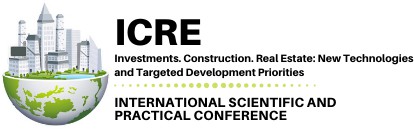 VI Международная научно-практическая конференция«Инвестиции. Строительство. Недвижимость: новые технологии и целевые приоритеты развития-2024» ICRE- 202425-26 апреля 2024 г.О КОНФЕРЕНЦИИVI Международная научно-практическая конференция «Инвестиции. Строительство. Недвижимость: новые технологии и целевые приоритеты развития-2024» пройдет с 25 по 26 апреля 2024 года.Основная цель конференции - создание площадки для обмена научно-производственным опытом в области обеспечения устойчивого инновационного развития строительной отрасли, укрепление научных и деловых контактов.Конференция предполагает участие преподавателей высших и средних учебных заведений, научных работников, специалистов производства, студентов, магистрантов, аспирантов, молодых и ведущих ученых.Рабочий язык конференции - русский, китайский и английский. Конференция предполагает очное и заочное участие.Архитектура устойчивой среды.Территориальное планирование и комплексное развитие территорий.Проектирование, строительство, ресурсосбережение.Системы жизнеобеспечения в строительстве.Актуальные вопросы проектирования автомобильных дорог и искусственных сооружений. Строительные материалы.Управление жизненным циклом объектов строительства.Цифровизация комплексных технологических процессов жизненного цикла объектов градостроительной деятельности. Информационные системы и технологии.Земельные ресурсы и экономическое развитие регионов Сибири и Дальнего Востока. Землеустройство и кадастры.Экономика, организация и управление строительством. Девелопмент недвижимости.Интеллектуальная поддержка. Искусственный интеллект в инвестиционно-строительной сфереПУБЛИКАЦИЯ МАТЕРИАЛОВ КОНФЕРЕНЦИИ (строго по тематике конференции):Доклады будут размещены в БД РИНЦ.25.04.2024Срок регистрации на платформе Leader-ID25.04-26.04.2024Датыконференции10.05.2024Окончание приема научныхстатей10.05.2024Начало этапа рецензирования статей30.05.2024Окончание этапа рецензирования статейШаг 1. Зарегистрироваться на платформе leader-id https://leader-id.ru/events/484042 Шаг 2. Заполнить регистрационную форму https://docs.google.com/forms/d/e/1FAIpQLSeCTm51DdTtNexgQPQ-rpDGNzVw-SZmO3b8pxyxTqHIlyqf5A/viewform?usp=sf_linkШаг 3. Отправить статью на рецензирование на почту конференции icre_conf@mail.ruЭл. почта: icre_conf@mail.ruБудем рады видеть Вас среди участников Международной конференции ICRE -2024!